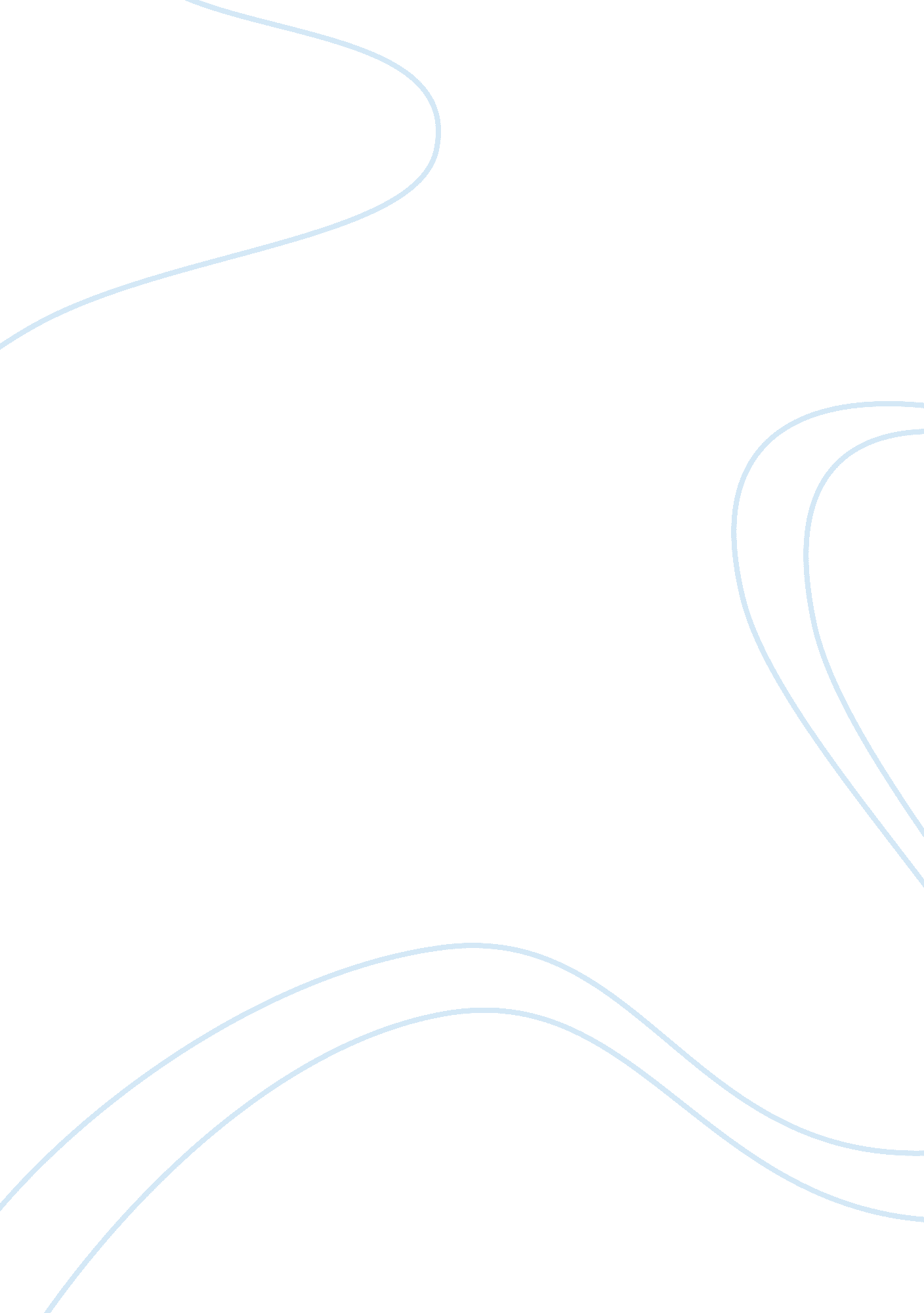 Ipods in school free essay sampleBusiness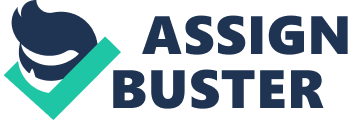 iPods, cell phones, and many other electronic devices are not allowed in school. In my school, they can not be on your body but they can be in your backpack, however, they have to be turned completely off. As a result, of being caught with it ringing or on your body, you will receive an automatic detention. On the other hand, there is one class that we are able to bring in our iPods and are able to listen to music silently for the period. This is once a week for one period, its called “ Silent Reading”. While we read silently we can listen to music to help us concentrate. I hope to change this rule and allow students to have more time to use their iPods in school. I think that students should be able to use their iPods while they work independently in class. However, not when they teacher is giving a lesson, that would be rude. Students should be able to listen to music, before and after school, in between classes, and while they work independently. Students can even download podcasts onto their iPod for educational purposes. However, most teachers despise of this idea and think that it will get students off topic and not listen to them. For the students though, the rule that comes with the privilege is not to be rude while using their iPod’s. While teachers have to speak with students they must not be using their iPod’s, or when a teacher instructs them not to while in class. If they do obey this rule they could be rewarded with the privilege to use their iPod’s during independent work in class, in hallways, at lunch and recess, during study hall, and before and after school. This would not interfere with the teacher’s lessons or conversations with a student. Because of this, I think that it would not make a difference if students used there iPods while walking to classes or working independently, it would help them concentrate and also just be fun for students to listen to the music of their choice while working by themselves. While teaching responsibility and etiquette for teachers and other adults, having your own iPod in school would be a fun thing for many students to have. It would never interfere with the teachers lessons or while they are speaking to the class. So, if they won’t get in the way of the students learning and may even help then concentrate, why not allow them in school? 